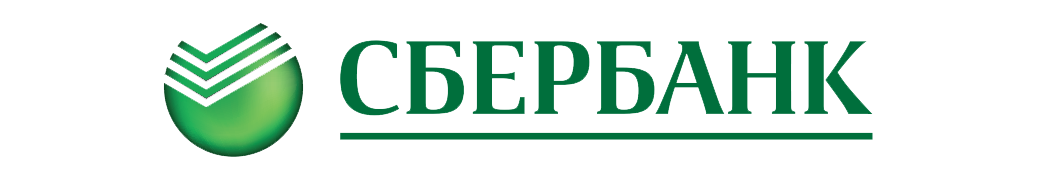 Предоставляется на индивидуальное строительство жилого дома:Сумма кредита: от 45 000 рублейПроцентная ставка: от 13% в рубляхСрок кредита: до 30 летПервоначальный взнос: от 15%Основные преимущества кредита:Срок кредитования до 30 летМинимальный первоначальный взнос от 15 %Возможность оформления кредитной карты Сбербанка РоссииПривлекательные процентные ставки.Отсутствие комиссий по кредиту.Возможность получить промежуточное решение при предоставлении первичного пакета документов, при этом положительное решение Банка (с отлагательным условием) о выдаче кредита действует в течение 120 календарных дней с момента его принятияСпециальные условия кредитования для клиентов, получающих заработную плату на счет, открытый в ОАО «Сбербанк России», и для клиентов-сотрудников компаний, аккредитованных ОАО «Сбербанк России».Индивидуальный подход к рассмотрению кредитной заявки.Отсутствие требования обязательного страхования жизни и здоровья заемщика (созаемщиков).Привлечение созаемщиков для увеличения суммы получаемого кредита.Дополнительные возможностиНалоговые вычетыИспользование материнского капитала  для полного или частичного погашения кредита.Как получить кредитПозвоните персональному менеджеру, заполните Заявление-анкету и предоставьте пакет документов для рассмотрения кредитной заявки.Получите положительное решение.Предоставьте в Банк пакет документов по объекту недвижимости.Подпишите кредитную документацию.Зарегистрируйте свои права на объект недвижимости в Росреестре.Получите жилищный кредитПерсональный менеджер ОАО «Сбербанк России»:Козлова Надежда Викторовна.Специалист по прямым продажам.Тел: +7-967-683-70-84